Котлы марки КСТБ с пеллетной факельной горелкой.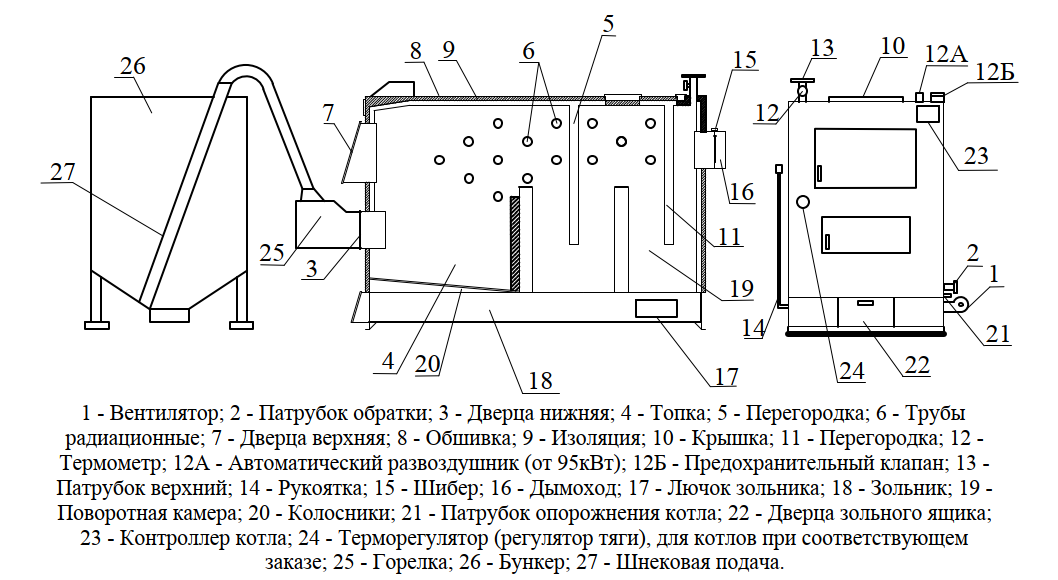 Котлы КСТБ с факельной пеллетной горелкой выпускают мощностью 20, 30, 50, 75, 95, 150 кВт для обогрева одним котлом площади от 10 до 1550 м². Бункер для топлива выпускается различного размера, по индивидуальным размерам заказчика.Регулятор работы факельной горелки для сжигания пеллет (древесных гранул) представляет собой устройство, предназначенное для автоматического управления работой котла с использованием оптического датчика яркости пламени. Устройство имеет компактную конструкцию, лёгкую в монтаже, и панель управления с сенсорным выбором опций из Меню. Он может управлять работой прямого контура центрального отопления, работой контура горячего водоснабжения и работой пяти смесительных нагревательных контуров. Горелка оснащена автоматической системой подачи топлива (пеллет) и системой очистки колосниковой решетки (подвижные колосники охлаждаемые изнутри потоками воздуха), горелка футерована с трех сторон шамотом для увеличения качества сгорания топлива и повышения КПД. Режим РОЗЖИГ предназначен для автоматического розжига топки в котле при помощи электрического тока. Все параметры, влияющие на процесс розжига, сгруппированы в меню. Заданную температуру нагревательных контуров можно настраивать на основе показаний погодного датчика. Возможность работы с комнатными термостатами, отдельными для каждого из нагревательных контуров, способствует поддержанию комфортной температуры в отапливаемых помещениях. Кроме того, устройство при необходимости включает резервный газовый или масляный котёл. Регулятор имеет возможность работы с дополнительной панелью управления, расположенной в жилых помещениях, а также с дополнительным модулем зонда λ. Он может использоваться в рамках домашнего хозяйства и в легко промышленных зданиях. Котел может быть оснащен автоматической системой золоудаления продуктов сгорания из зольника. Основные технические характеристики пеллетной горелки:Комплект поставки (базовая комплектация)Горелка предназначена для сжигания пеллеты из древесины стандартов EN plus - A1, EN plus-A2 и EN-B. Для корректной работы горелки пелета должна соответствовать следующим характеристикам:В горелке запрещено сжигать пеллеты из торфа, соломы, синтетических материалов и так далее. Запрещено смешивать пеллеты разного типа и состава.Габаритные размеры горелкиГабаритные размеры горелок представлены на рисунке 1.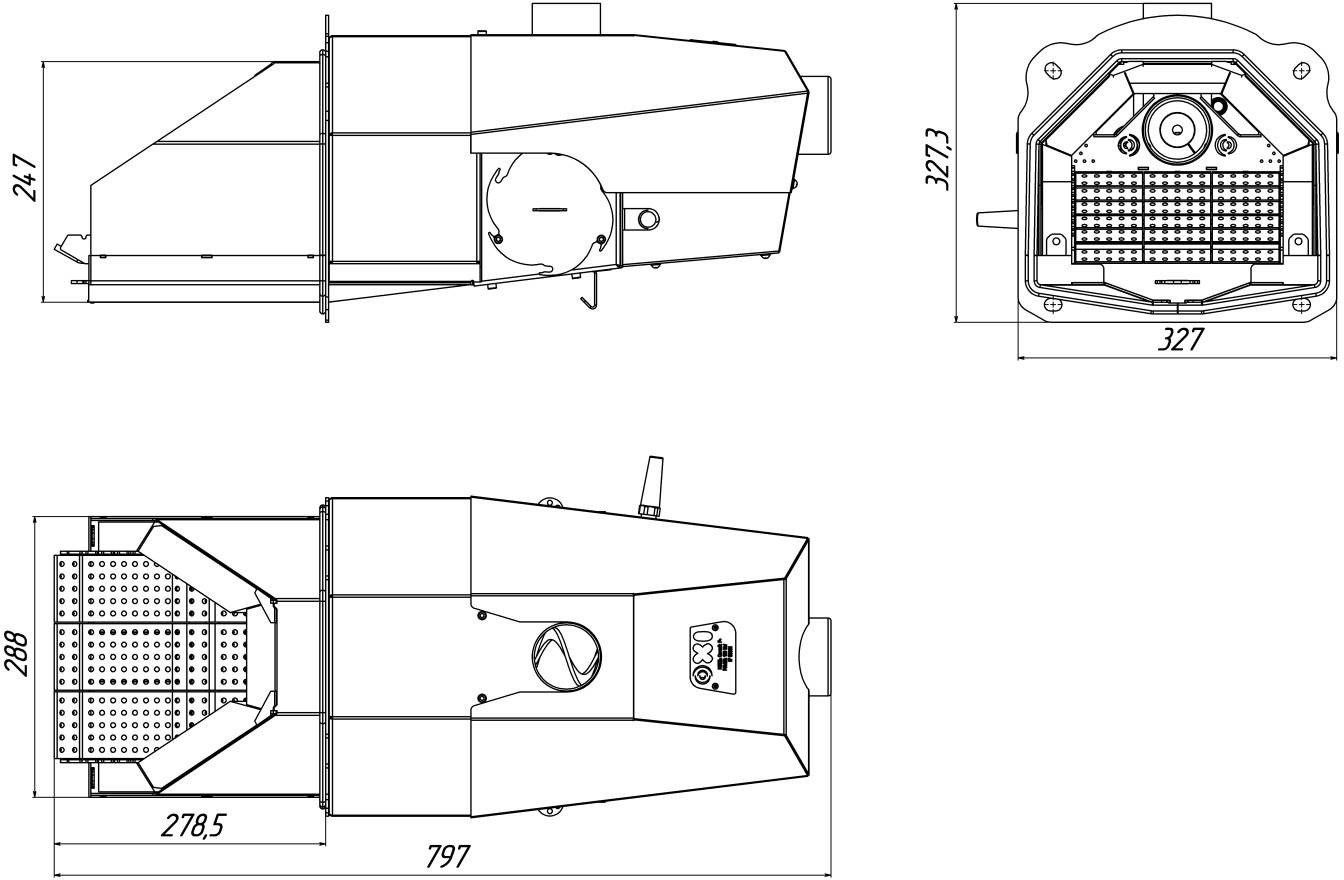 Рисунок1. Габаритные размеры факельных пеллетных горелок Устройство и принцип работы горелкиИзделие состоит из горелки, контроллера управления и подающего шнека.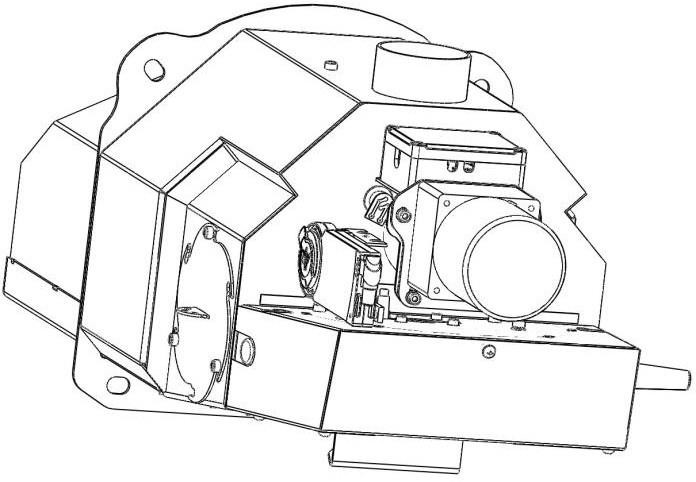 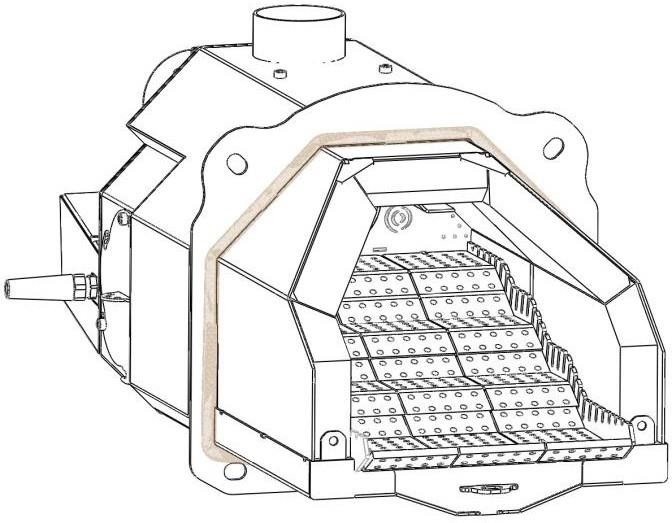 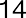 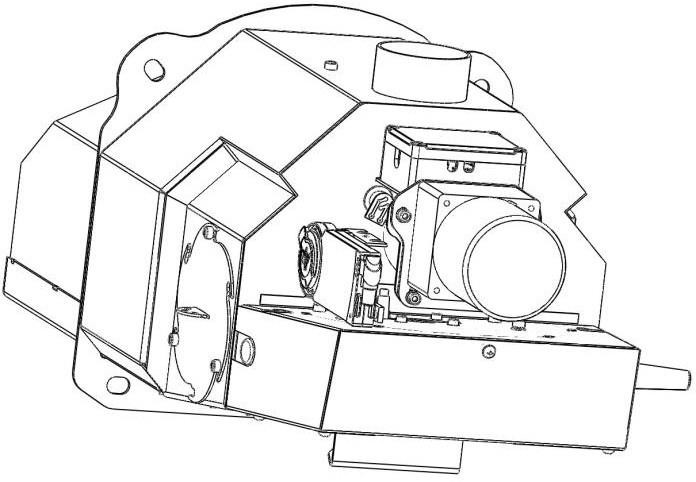 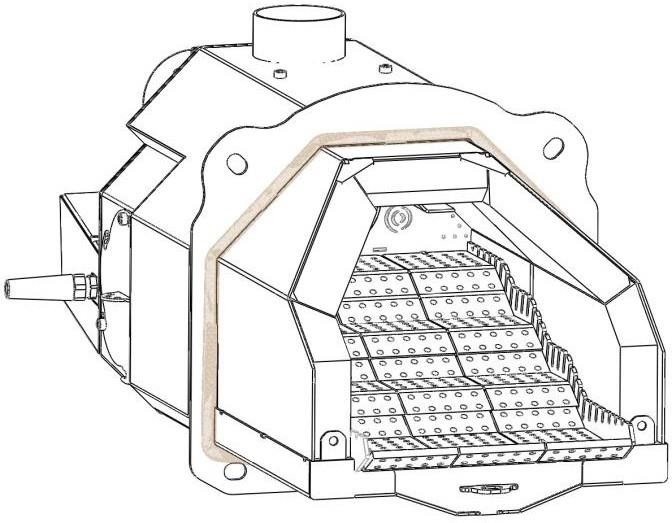 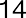 Рисунок 2. Описание блока горелки Горелка (рисунок 2) крепится к дверце котла четырьмя болтами с помощью фланца (1). Фланец условно разделяет горелку на две части - механическая часть и топка. При монтаже между фланцем и дверцей котла прокладывается термостойкий шнур (11). Механическая часть защищена кожухом (на рисунке не показан).Топка горелки (16) внутри выложена огнеупорной керамической изоляцией (18). Керамическая изоляция фиксируется двумя нижними фиксаторами (17) и верхними фиксаторами (10). Для демонтажа верхних фиксаторов необходимо отпустить винты (9). Зольник (19) нужен для облегчения очистки пространства под колосниками.Топливо подается из бункера шнеком (рисунок 3) и через гофрированный шланг ссыпается в питатель (3). Гофрированный шланг выполняет противопожарную функцию - он изготовлен из легкоплавкого материала, при появлении обратной тяги и занятии пеллеты в питателе шланг плавится и разрывает связь между горелкой и шнеком, предотвращая возгорание топлива в бункере с пеллетой. Привод питателя (5) через тройник питателя подает топливо на колосники. Внутри горелки на тройнике питателя установлен аварийный термодатчик. Колосники делятся на движимые и недвижимые. Подвижные (13) - 2, 4 и 6 ряд, всего 9 штук. Неподвижные трех типов: неподвижные колосники среднего ряда (8), неподвижные колосники нижнего ряда (14) и неподвижные колосники верхнего ряда (12). Колосники изготовлены из жаропрочной нержавеющей стали. Движение подвижных колосников (13) возвратно-поступательное, в горизонтальной плоскости вдоль оси горелки. Они приводятся в движение линейным электрическим приводом (7). В нижней части находится вентилятор. Во время розжига воспламенитель нагревает воздух, проходящий через него, который разжигает пеллету. Наличие и яркость пламени контролируется фотодатчиком (2). К коммутационной коробке (4) подключены электрические узлы горелки и контроллер управления. Для удобного доступа к разжигаюшему устройству и других узлов в корпусе горелки предусмотрены две крышки для обслуживания (6, 15).Подающий шнек (рисунок 3) представляет собой металлическую трубу (1), внутри которой расположена спираль шнека (7). В нижней части шнека расположено окно, при установке шнека в бункер вырез окна должно быть обращен вверх. К верхней части шнека с помощью соединительного хомута (3) крепится тройник (2). Привод шнека (5) крепится к тройника с помощью хомута (4), кабель питания подключается к коммутационного блока шнека(6).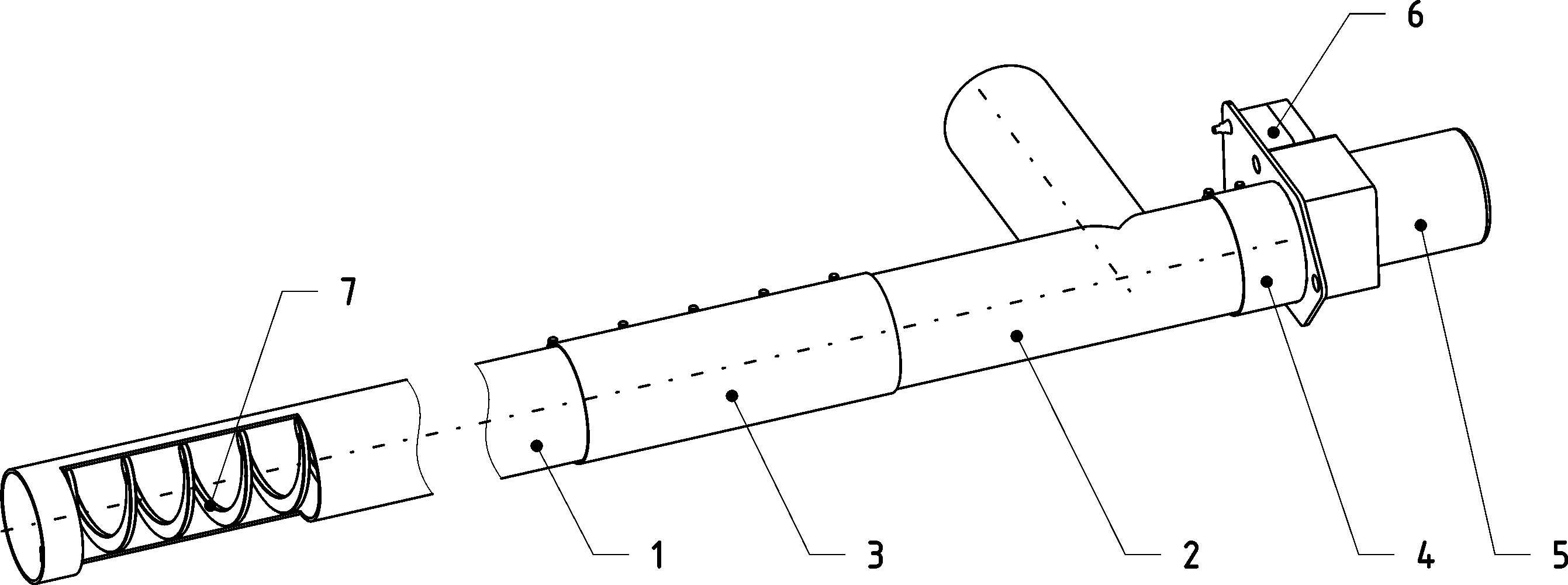 Рисунок 3. Устройство шнекаГорелка одевается на шпильки дверцы котла и фиксируется на них 4 гайками. Между фланцем горелки и дверцей устанавливается термостойкий уплотнительный шнур (входит в комплект поставки). При затягивании гаек необходимо убедиться, что усадка уплотнителя происходит равномерно. Габаритные размеры выреза в дверце котла указаны на рисунке 4.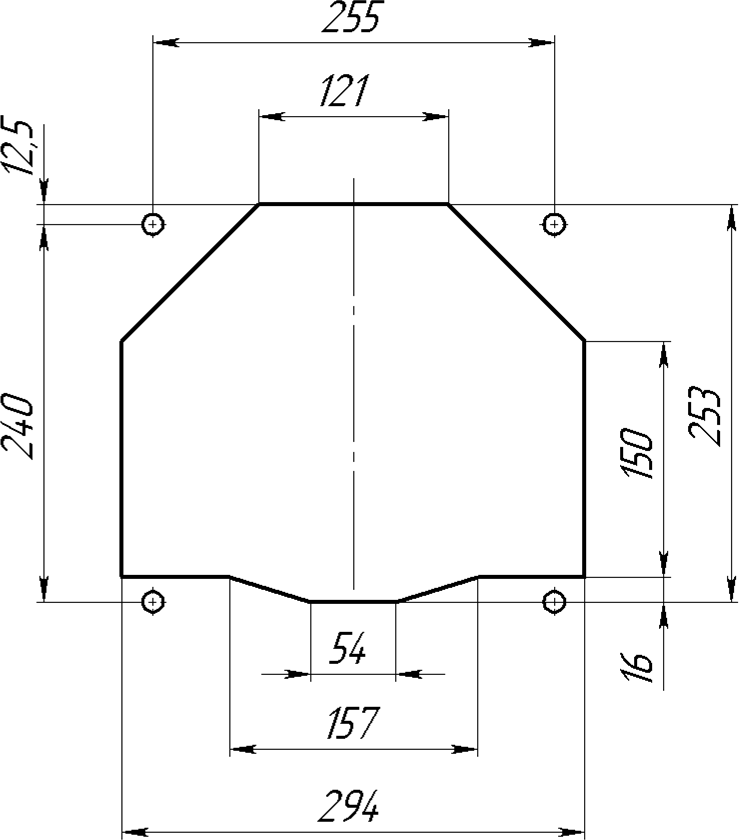 Рисунок 4. Габаритные размеры монтажного отверстия в дверце котлаВ конструкции котлов предусмотрены устройства, позволяющие производить очистку поверхностей нагрева,  системы шлако- и золоудаления (лючки, дверцы, инструменты).КОЛОСНИКОВАЯ РЕШТКА КОТЛОВ водоохлаждаемая, изнутри омывается водой теплоносителя, дополнительно повышая КПД котла за счет расширения площади поверхности теплообмена котла.КОТЛЫ высокого качества изготовления, в конструкции котлов применяются цельнотянутые бесшовные трубы, изготовлены из КОТЛОВОЙ СТАЛИ. Все котлы (КАЖДОЕ ИЗДЕЛИЕ) при изготовлении проходят гидравлические испытания давлением не менее 0,4МПа (4 атм.).Технические параметрыМодель горелкиМодель горелкиТехнические параметры100 кВт150 кВтНоминальная тепловая мощность, кВт100150Максимальная тепловая мощность, кВт120175Минимальная тепловая мощность, кВт3550Модуляция мощности√√Автоматическое очищение колосников√√Тип топливаГранулированные пеллеты стандарта ENplus- A1, EN plus- A2 и EN-BГранулированные пеллеты стандарта ENplus- A1, EN plus- A2 и EN-BСередня затрата топлива, кг/кВт0,20,2Габаритные размеры:Габаритные размеры:Габаритные размеры:Высота, мм328328Ширина, мм327327Глубина, мм797797Диаметр входа питателя, мм7070Установочные размеры топки:Установочные размеры топки:Установочные размеры топки:Ширина, мм288288Высота, мм247247Газодинамеческие параметры:Газодинамеческие параметры:Газодинамеческие параметры:Разрежения в топке котла, Па0-100-10Разрежения в дымоходе, ПаСогласно требованиям, указанным в документациина котел, в который установлена горелкаСогласно требованиям, указанным в документациина котел, в который установлена горелкаМаксимальный объем продуктовсгорания, м3/ч при 200 °С335505Уровень шума, дБ (А)5555Вес горелки, не больше, кг4646Электрические параметры:Электрические параметры:Электрические параметры:Напряжение питания~230В±5%, 50Гц~230В±5%, 50ГцПредохранитель на входе контроллера, А55Максимальная потребляемаямощность в режиме розжига, Вт800800Средняя потребляемая мощность врежиме работы, Вт150150Максимальная мощностьподключаемых насосов, Вт2х2002х200Степень защитыIP20IP20№НаименованиеКол-во1Пеллетная горелка 100/150 кВт12Гофрованный трубопровод L= 1 м14Контроллер управления горелкой OXI-150-S/OXI-150-Т (Cyberia),Контроллер Ecomax 850P (Cyberia Pro)15Подающий шнек L= 2 м16Датчик температуры котла L= 2 м17Датчик температуры ГВП L= 2 м18Модуль удаленного доступа Econet (при наличии в комплектации)19Паспорт, инструкция по монтажу и эксплуатации110Гарантийный талон1ДиаметрØ 6-8 ммДлина5-40 ммНасыпная плотность≥ 600 кг/м3Содержание мелкой фракции (частиц менее 3 мм)≤ 1%Теплотворная способность≥ 4000 ккал/кгСодержание золы≤ 5%Влажность≤ 10%Температура плавления золы≥ 1100 оС